“杰瑞杯”第四届中国研究生石油装备创新设计大赛参赛指南中国研究生石油装备创新设计大赛（Petroleum Equipment Innovative Design Competition For China Postgraduate）于2014年由中国石油大学（华东）发起创办，2016年正式纳入“中国研究生创新实践系列大赛”。大赛由教育部学位与研究生教育发展中心、中国石油和石油化工设备工业协会、中国石油教育学会共同主办，大赛每年举办一次，秘书处设在中国石油大学（华东）。大赛秉承创新发展的理念，以“创新石油装备 人才引领未来”为主题，围绕石油装备和机械装备行业的技术创新，为广大研究生提供创新交流和创新实践的平台，激发研究生的创新热情，培养研究生的创新思维，增强广大研究生的自主创新能力和综合实践能力，促进研究生培养质量的提高，促进国家石油装备和机械装备制造业的创新发展。第四届大赛由东北石油大学承办。东北石油大学创建于1960年，1978年被国务院确定为全国重点大学，是当时全国88所重点大学之一。学校伴随大庆油田的发现而诞生，是一所以工学为主，工、理、管、文、经、法、教育、艺术多学科协调发展的一本高等学校。学校将不遗余力把本次大赛办成在研究生群体、研究生培养单位、石油装备院所及相关企业有较大影响力的、被国内外研究生培养单位和行业广泛认可的高层次赛事。东北石油大学诚邀各研究生培养单位及广大师生参加本届大赛。第一章 赛事基本情况一、赛制大赛每年举办一届，分为预赛与决赛两个阶段。预赛采用网上评审形式，决赛采用现场答辩及实物演示、3D模型展示等形式。二、赛题大赛赛题分为石油装备类、通用机械类。石油装备类主要包括以下几方面的命题：  （1）陆上石油装备；  （2）海洋石油装备；  （3）自主命题。通用机械类以低碳、绿色、环保、安全方向自主命题为主。三、赛事组织主办单位：教育部学位与研究生教育发展中心中国石油和石油化工设备工业协会中国石油教育学会秘 书 处：中国石油大学（华东）承办单位：东北石油大学赞助单位：烟台杰瑞石油服务集团股份有限公司媒体/宣传支持：《中国研究生》杂志、中国研究生创新实践系列大赛官网、中国学位与研究生教育信息网。第二章 参赛方式一、参赛对象参赛对象以中国大陆在读研究生或已确定读研资格的大四本科生为主，也吸纳港澳台地区和国外研究生参赛。二、参赛方式参赛要求：参赛方式可以是个人或者团队。大赛接受个人报名参赛，允许跨单位组队，鼓励以团队形式参赛，各参赛队每队最多不超过 5 人。参赛单位应指定一名联系人，负责审查参赛学生的参赛资格，参赛单位回执单（附件1）请于2017年5月15日前发送到大赛邮箱peidc@upc.edu.cn。各参赛队或个人于6月1日—6月15日完成网上注册、资格审核和报名，7月10日前完成参赛作品提交。各单位推荐提交参赛作品数量：石油类不超过20项，通用机械类不超过10项。若报名参赛队伍超过规定数量，各单位可自行组织预评审，进行择优推荐。三、作品提交要求各参赛队或个人须在网上提交项目报告书，报告书包括方案创新点、与现有技术相比的优势、具体方案描述等内容。   1、作品形式   参赛作品可为产品实物、样机模型、控制系统软件作品、三维模型、工作原理展示等。   2、作品要求（1）作品应选题新颖、构思巧妙、设计合理、经济实用。（2）作品必须符合大赛主题，技术创新设计说明采用word文档，以最充分地表达作者设计意图和体现设计优势为宜。参赛作品通过大赛官网提交项目报告书，具体提交要求另行通知。（3）作品须为原创作品，严禁侵害他人知识产权。大赛不接受涉密作品和存在知识产权纠纷的作品参赛。入选决赛的作品须填写《中国研究生石油装备创新设计大赛作品知识产权免责声明》。第三章 奖项设置大赛设置特等奖、一等奖、二等奖、三等奖和优秀奖若干，并设有优秀指导教师、优秀组织单位等奖项。特等奖：2项（可空缺）。作品要求在应用研究中有重大创新和突破，能够解决石油装备或机械行业发展关键技术问题的项目。分别由石油装备类和通用机械类进行分组答辩后，各组推选1项作品进行二次答辩后确定，颁发获奖证书及奖金。 一等奖：决赛作品的10%左右，颁发获奖证书及奖金。 二等奖：决赛作品的20%左右，颁发获奖证书及奖金。 三等奖：决赛作品的70%左右，颁发获奖证书。 优秀奖：参加中国研究生石油装备创新设计大赛的有效作品中，未获得以上奖项的参赛作品，颁发获奖证书。 对于优秀指导教师和优秀组织单位颁发证书。第四章 知识产权一、所有参赛作品的知识产权由参赛队伍自主决定，知识产权的保护均取决于项目来源或相关约定。组委会不负责参赛作品涉及的知识产权争议等相关事宜。二、参赛作品除用于大赛评审、优秀作品集出版、学术交流与展览等大赛相关工作外，未经作者允许，不得用于商业用途，任何人不得私自盗用参赛作品成果。第五章 纪律与处罚一、各参赛单位严格审查参赛选手资格，若出现参赛选手资格问题，取消该作品参赛资格、参赛培养单位评优资格及承办单位申请权，并通报组委会各委员单位。二、参赛选手、作品指导教师应遵守大赛纪律和相关规定，若出现违反大赛纪律的行为，经组委会决议给予相应处罚。三、大赛秘书处、承办单位、专家委员会及评审专家组等应严格遵守大赛各项规章、制度，做到公正、公平、公开。若出现渎职、包庇等行为，取消相关作品资格及责任人职务，并通报组委会各委员单位。     第六章 大赛时间安排 第七章 联系我们 一、大赛官网：http://www.jxcxds.upc.edu.cn/ 二、邮 箱：peidc@upc.edu.cn 三、联系方式： 承办单位：东北石油大学 通讯地址：黑龙江省大庆市高新区发展路199号 邮政编码：163318 大赛承办单位联系方式：联系人：刘文庆、赵提财 联系电话：18804597837、0459—6503337 大赛秘书处联系方式：联系人：周世光、袁永红 联系电话：0532—86981515、0532—86981978 四、微信公众号二维码：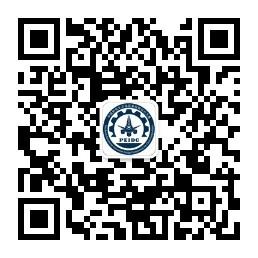                           中国研究生石油装备创新设计大赛组织委员会                                                         2017年4月18日   时间事项2017年4月18日发布大赛指南2017年5月15日联系人信息反馈2017年6月1日—15日网上注册、资格审核、报名2017年6月15日—7月10日网上提交参赛作品2017年7月11日—8月15日作品初评2017年8月16日公布参加决赛作品2017年8月25日—8月27日网上提交决赛作品展板设计2017年9月23日—9月24日全国总决赛